КАРАР                                                                             РЕШЕНИЕОб избрании заместителя председателя Совета сельского поселения Зириклинский сельсовет муниципального района Шаранский район  Республики Башкортостан В соответствии со статьей 10 Регламента Совета сельского поселения Зириклинский сельсовет муниципального района Шаранский район Республики Башкортостан Совет сельского поселения Зириклинский сельсовет муниципального района Шаранский район Республики Башкортостан решил:избрать Галиева Ф.Н., депутата от избирательного округа №  3, заместителем председателя Совета сельского поселения Зириклинский сельсовет муниципального района Шаранский район Республики Башкортостан.   Глава сельского поселения                                                           Р.С.Игдеев   с. Зириклы 01.04. 2011 года         № 23Башкортостан РеспубликаһыШаран районымуниципаль районыЕрекле ауыл Советыауыл биләмәһеЕрекле ауылы, тел.(34769) 2-54-46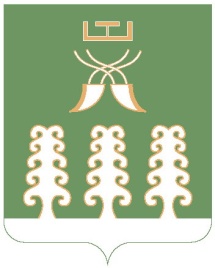 Республика БашкортостанМуниципальный районШаранский районСовет сельского поселенияЗириклинский сельсоветс. Зириклы, тел.(34769) 2-54-46